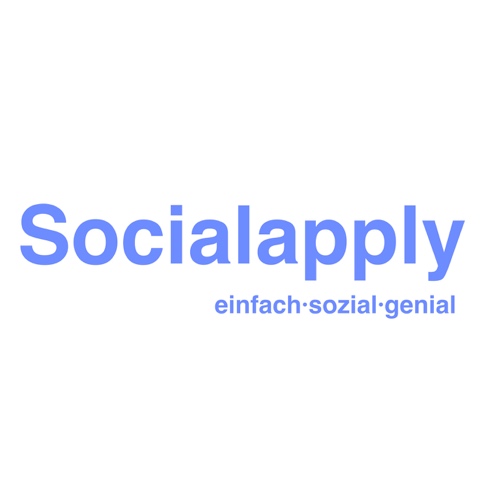 Erklärung zum Datenschutz gemäß Art. 13 EU DSGVOVerantwortlich für die Verarbeitung Ihrer personenbezogenen Daten als Mitglied bzw. Vertragspartner ist der „Trägername und Adresse“1. Datenverarbeitunga. Wir verwenden die von Ihnen erhobenen Daten zum Zweck einer Prüfung der Antragsstellung sowie bei Zustandekommen des Vertrages zum Zweck der Verwaltung und Betreuung beim Trägername.b. Rechtsgrundlage für die Datenverarbeitung zwischen Ihnen und dem Trägername ist Artikel 6 Abs. 1 lit. b) EU DSGVO.Für die Aufbewahrung Ihrer Daten nach handels- und steuerrechtlichen Vorschriften ist Rechtsgrundlage Artikel 6 Abs. 1 lit. c) EU DSGVO.c. Die Bereitstellung der Daten ist für die Erfüllung des Verpflegungsvertrages beim Trägername notwendig. Bei Nichtbereitstellung kann der Antrag nicht bearbeitet werden.d. Sämtliche im Rahmen der Betreuung erhobenen personenbezogenen Daten werden mit Beendigung des Vertrages gelöscht, es sei denn, wir sind rechtlich zur weiteren Verarbeitung ihrer Daten berechtigt oder verpflichtet. Buchungsrelevante Daten werden zehn Kalenderjahre nach Ende der Mitgliedschaft gelöscht.2. Allgemeine Angaben und Rechte der betroffenen Personena. Sie haben das Recht, bei uns Auskunft hinsichtlich der über Sie gespeicherten Daten zu verlangen.b. Sollten Ihre personenbezogenen Daten unrichtig oder unvollständig sein, haben Sie ein Recht auf Berichtigung und Ergänzung.c. Bei Erfüllung der gesetzlichen Voraussetzungen können Sie eine Einschränkung der Verarbeitung Ihrer Daten verlangen oder der Verarbeitung gänzlich widersprechen.d. Sie können jederzeit die Löschung Ihrer Daten verlangen, sofern wir nicht rechtlich zur weiteren Verarbeitung Ihrer Daten verpflichtet sind. In jedem Fall setzt die Löschung Ihrer Daten eine Beendigung des Vertrages gemäß der entsprechenden vertraglichen Bedingungen voraus.e. Sie haben ein Recht auf Übertragung der von Ihnen bereitgestellten Daten, sofern dadurch nicht die Rechte und Freiheiten anderer Personen beeinträchtigt werden.f. Sollten Sie der Ansicht sein, dass die Verarbeitung Ihrer Daten gegen geltendes Recht verstößt, so haben Sie die Möglichkeit, bei einer zuständigen Aufsichtsbehörde (z. B. Landesbeauftragte*r für den Datenschutz) Beschwerde einzulegen. ist Rechtsgrundlage Artikel 6 Abs. 1 lit. c) EU DSGVO.(Gib Hinweise zum Datenschutz auf Deinen Formularen, die an Eltern ausgeteilt werden.)